Новогодняя сказка.      Новый год самый любимый, добрый, сказочный праздник, который ждут в каждом доме, в каждой семье. Новый год - всегда ожидание чуда, волшебных превращений, приключений и удивительных перемен. В волшебную ночь у сверкающих огнями ёлок все веселятся и загадывают желания. Именно поэтому в нашем центре  к проведению новогоднего праздника особое отношение. И главная цель центра  создать праздничную атмосферу, доставить радость воспитанникам, раскрыть творческие способности  через различные виды деятельности.Подготовка началась задолго до наступления праздника. Воспитанники  разучивали свои роли сказочных персонажей , стихотворения, песни, танцы, новогодние хороводы,  пришли на представление нарядные, веселые в предвкушении праздника. Прекрасно сыграли свои роли   воспитанники т\о «Hello» Исламов Мухаммад в роли кошея, Мирзаханова  Патимат т\о «Vois»  в баба- ягу и Исламов Атем т\о «Радуга» в роли быка.  Были исполнены  задорные, новогодние песни, прочитаны новогодние стишки. Воспитанникам вручили грамоты и сладкие подарки.   Мероприятие было проведено в формате онлайн.https://www.instagram.com/tv/CJV_VLfnivc/?igshid=1gi05fjdyhuy1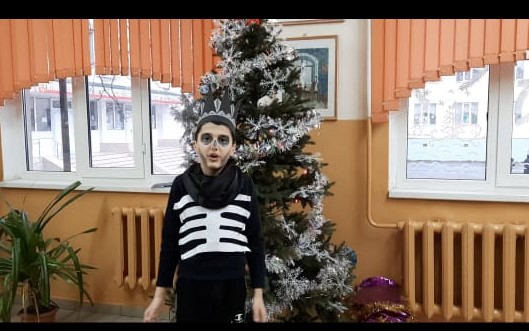 